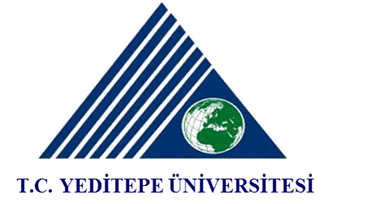 T. C. YEDİTEPE ÜNİVERSİTESİSAĞLIK BİLİMLERİ ENSTİTÜSÜTEZ KONUSU DEĞİŞİKLİĞİ TALEP FORMU              …../…../201…				Öğrencinin:Adı, Soyadı		: ..................................................................................Öğrenci Numarası 	: ..................................................................................Telefonu		: ..................................................................................E-Posta		: ..................................................................................Anabilim Dalı  	: ..................................................................................Eski Tez Konusu	: ..................................................................................Yeni Tez Konusu	: ..................................................................................Yukarda belirtilen tez konusunun değiştirilmesi hususunda gereğinin yapılmasını bilgilerinize arz ederim.…………………..İmza Not: tez öneri formu tekrar doldurulmalıdır. (Master için M-2, Doktora için D-5 Formu)ABD Başkanlığı Görüşü Uygundur Uygun değildir Tarih                Anabilim Dalı Başkanı                               İmza